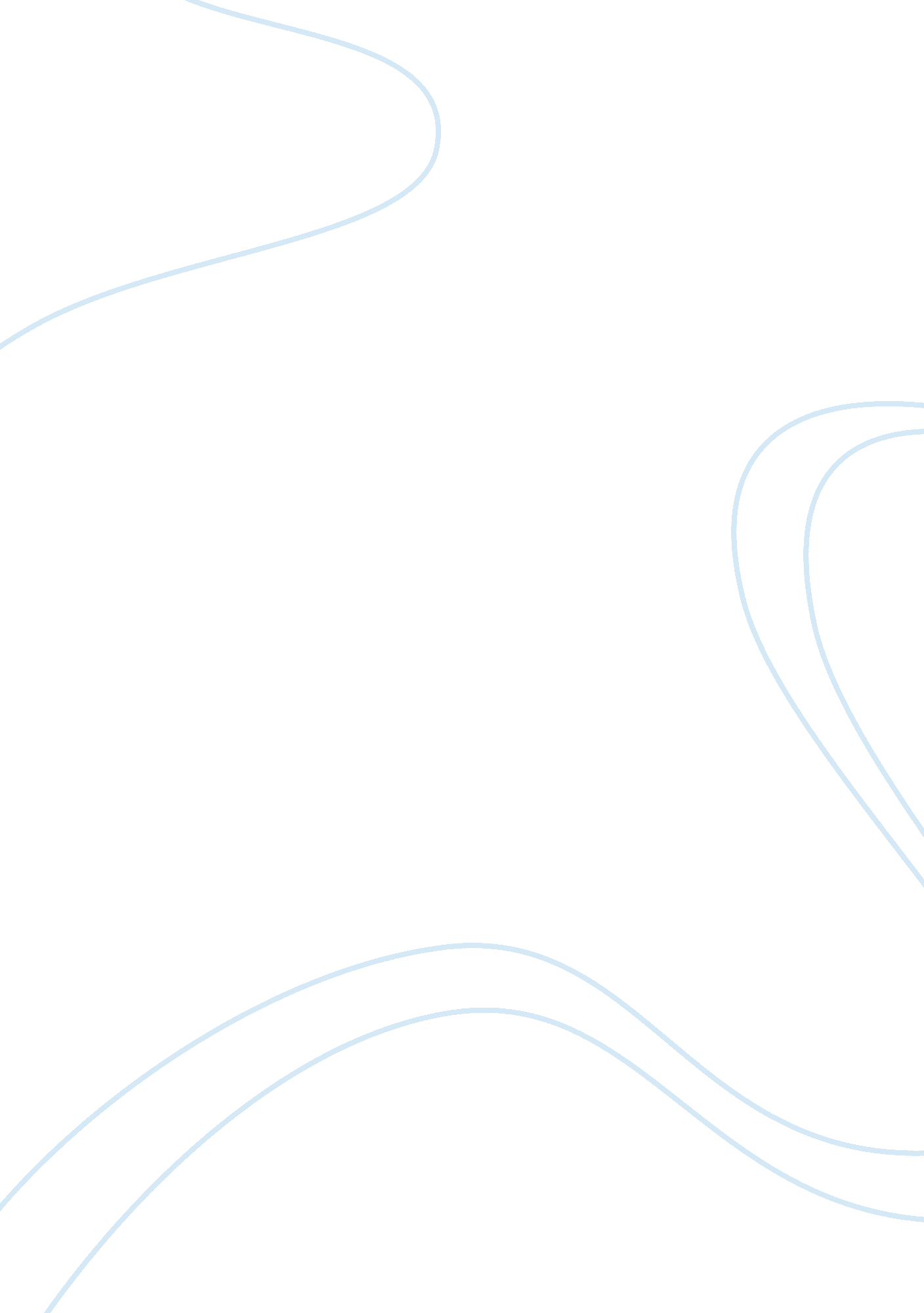 SummaryLiterature, Russian Literature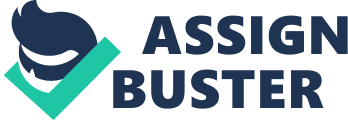 Child Soldier Recruitment As the conflict in South Sudan wages on, the world looks on not knowing what exactly needsto be done. A report by BBC News Africa on 30 April indicates that new soldiers are being recruited by the warring parties to fight in the war that has seen thousands killed, and close to a million others displaced. The sad part about this recruitment is that children are the ones being forced to sign up and fight for either party, that is; the rebel forces and the nation’s army. The article is quick to point out that both parties are accusing each other of trying to destroy the democracy of the country (BBC 1), but what is being seen is just another African country on the brink of destruction from within its ranks. 
The country is facing a threat of famine, but the leaders at war seem not to care about what is happening on the ground as each of them is hell-bent on being victorious in the power struggle. Currently, the destruction of property has led to the displacement of close to a million people, and everyone lives in constant fear. The effects on the country’s women and children are devastating, which means that the future of the newly formed democracy does not have a chance at survival if this continues. The UN forces on the ground indicate that hunger and malnutrition are the main threats that the people face at the moment (BBC 1), but steps to stop this seem futile with the ongoing conflict. Something needs to be done to ensure that the country’s children are saved from this fate before it is too late. If democracy and peace really mean something, someone needs to step up to end the conflict that has pierced this country. This is because it does not seem the country will survive another war after decades of bloodshed. 
Work Cited 
BBC News Africa. “ South Sudan Sides Recruit 9, 000 Children to Fight”. BBC. com 30 April, 2014. Web. . 